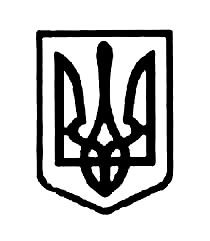 Управління освіти і наукиЧернігівської обласної державної адміністраціїНіжинський обласний педагогічний ліцейЧернігівської обласної радиН А К А Звід ___ ___2020 року	  	       м. Ніжин				   №______НПро затвердження плану роботина зимові канікули На виконання наказів по ліцею від 31.08.2020 №147-Н «Про затвердження структури 2020-2021 навчального року», Освітньої програми ліцею на 2020-2021 н.р., рішення ПР (протокол від 31.08.2020 № 6) та з метою виконання плану роботи ліцею на 2020-2021 н.р. н а к а з у ю:Затвердити:графік роботи педагогічних працівників із 28.12.20 по 15.01.2021 (додаток 1);план роботи колективу на зимові канікули (додаток 2).Заступнику директора з НВР С. Сліпак:забезпечити виконання плану роботи колективу на зимові канікули;оформляти табелі робочого часу відповідно до затверджених графіків.  Головному бухгалтеру Ю. Калачовій здійснити оплату праці відповідно до табелю.Контроль за виконанням даного наказу залишаю за собою.Директор ліцею                    				                         Т. ШЕВЧУКІз наказом ознайомлені: Калачова Ю.				Сліпак С.Графік роботи штатних педагогічних працівників із 28.12.2020 по 16.01.2021Вчителі-сумісники працюють у відповідності до розкладу занять на І семестр 2020-2021 н.р.ПЛАН РОБОТИ КОЛЕКТИВУ НА ЗИМОВІ КАНІКУЛИ (28.12.2020-15.01.2021)№з/пПІБ працівника28.12.2029.12.2030.12.2031.12.2004.01.2105.01.21Ознайомлені№з/пПІБ працівника06.01.2111.01.2112.01.2113.01.2114.01.2115.01.21Ознайомлені1Бойко Ю.9:00-13:009:00-13:00--9:00-13:009:00-13:001Бойко Ю.-9:00-13:00--9:00-13:00-2Бронзенко Т.9:00-12:00-9:00-12:009:00-12:009:00-12:00-2Бронзенко Т.9:00-12:009:00-12:00-9:00-12:009:00-12:009:00-12:003Гах І.9:00-16:309:00-16:309:00-16:309:00-16:309:00-16:309:00-16:303Гах І.9:00-16:309:00-16:309:00-16:309:00-16:309:00-16:309:00-16:304Дерід Ю.9:00-13:159:00-13:159:00-13:15-9:00-13:159:00-13:154Дерід Ю.9:00-13:159:00-13:159:00-13:159:00-13:159:00-13:159:00-13:155Євтушенко А.9:00-18:00-9:00-18:009:00-13:00-9:00-18:00-5Євтушенко А.9:00-18:009:00-18:00-9:00-18:009:00-13:00-6Іващенко А.9:00-13:00-9:00-13:009:00-13:009:00-13:00-6Іващенко А.9:00-13:009:00-13:00-9:00-13:009:00-13:009:00-13:007Єрмоленко О.9:00-15:009:00-15:009:00-15:009:00-15:009:00-15:009:00-15:007Єрмоленко О.9:00-15:009:00-15:009:00-15:009:00-15:009:00-15:009:00-15:008Карпенко С.9:00-16:129:00-16:129:00-16:129:00-16:129:00-16:129:00-16:128Карпенко С.9:00-16:129:00-16:129:00-16:129:00-16:129:00-16:129:00-16:129Кошова Л9:00-15:009:00-15:009:00-15:009:00-15:009:00-15:009:00-15:009Кошова Л9:00-15:009:00-15:009:00-15:009:00-15:009:00-15:009:00-15:0010Мухінська С.9:00-13:159:00-13:159:00-13:15-9:00-13:159:00-13:1510Мухінська С.9:00-13:159:00-13:159:00-13:159:00-13:159:00-13:159:00-13:1511Павлюк Л.9:00-12:009:00-12:009:00-12:009:00-12:009:00-12:009:00-12:0011Павлюк Л.9:00-12:009:00-12:009:00-12:009:00-12:009:00-12:009:00-12:0012Палаєва М.9:00-15:009:00-15:009:00-15:009:00-15:009:00-15:009:00-15:0012Палаєва М.9:00-15:009:00-15:009:00-15:009:00-15:009:00-15:009:00-15:0013Петренко Л.9:00-13:159:00-13:159:00-13:159:00-13:159:00-13:159:00-13:1513Петренко Л.-9:00-13:159:00-13:159:00-13:159:00-13:15             -        14Полянська Н.9:00-15:009:00-15:009:00-15:009:00-15:009:00-15:009:00-15:0014Полянська Н.9:00-15:009:00-15:009:00-15:009:00-15:009:00-15:009:00-15:0015Фесенко Н.9:00-12:00-9:00-12:009:00-12:009:00-12:00-15Фесенко Н.9:00-12:009:00-12:00-9:00-12:009:00-12:009:00-12:0012:0016Шмаглій Т.9:00-13:369:00-13:369:00-13:369:00-13:369:00-13:369:00-13:3616Шмаглій Т.9:00-13:369:00-13:369:00-13:369:00-13:369:00-13:369:00-13:36датазміст роботивідповідальні28.12.209:00 організаційна нарадаАдміністрація, вихователі28.12.20-31.12.20Робота зі шкільною документацієюПедагогічний колектив ліцею28.12.20-31.12.20Формування таблиці з даними учнів у системі G Suit for EducationВихователі28.12.20 – 11.01.21Підготовка онлайн-курсів із профільних предметів та виховний-онлайн захід для вступників-2021Голови п/к28.12.20 – 13.01.21Підготовка до педагогічної ради №1Робоча група28.12.20 – 13.01.21Підготовка звіту про чисельність працюючих та заброньованих військовозобов’язанихСліпак С. 28.12.20 – 13.01.21Підготовка звітності з питань безпеки життєдіяльності Вантух Т. 28.12.20 – 13.01.21Підготовка прєктів узагальнюючих наказів Адміністрація28.12.20 – 13.01.21Робота з підготовки інформаційних довідок вчителів, що атестуютьсяЧлени експертних груп АК28.12.20 – 13.01.21Підготовка Правил поведінки ліцеїстівВихователі28.12.20 – 15.01.21Робота по створенню книги «25 кРоків ліцею»Н. Івахно 28.12.20 – 15.01.21Дистанційна підготовка учнів до участі в ліцейському етапі конкурсу-захисту науково-дослідницьких робіт МАНУнаукові керівники, голова ЛНТ28.12.20 – 15.01.21Розгляд календарних планів та планів виховної роботи на ІІ семестр 2020-2021 н.р. (13.01.2021 – погодження заступником директора з НВР)Голови п\к04.01.21Внесення даних до системи G Suit for EducationА. Компанець04.01.21Перевірка стану оформлення шкільної документаціїАдміністрація05.01.21Зміна МХ серверів для доменуА. Компанець (С.Овчар)05.01-14.01.21Створення курсів у сервісі та додавання до них учнів та вчителівА. Компанець, С. Сліпак14.01.2110:00 Педагогічна рада №1Адміністрація15.01.21Перевірка готовності навчальних аудиторій та житлових кімнат Адміністрація, вихователі, відповідальні за аудиторії